ТЕХНИЧЕСКА СПЕЦИФИКАЦИЯза изпълнението на обществена поръчка предмет:„Извършване на оценка за съответствие на инвестиционните проекти във връзка с реализирането на Национална програма за енергийна ефективност на многофамилните жилищни сгради на територията на Община Русе, на четири сгради“Гр. Русе, 2017 г.1. Предмет на поръчката:„Извършване на оценка за съответствие на инвестиционните проекти във връзка с реализирането на Национална програма за енергийна ефективност на многофамилните жилищни сгради на територията на Община Русе, на четири сгради“Сградите, включени в предмета на поръчката са както следва:- Блок „Изола планина“, входове А, Б и В, ул. „Изола планина“ №11, гр. Русе- Блок „Елба“, входове А и Б, ул. „Мала планина“ №14, гр. Русе- Блок „Шейново“, входове А, Б, В, Г и Д, ул. „Шейново“ №9, ж.к. „Възраждане“, гр. Русе- Блок „Чинар“, входове В, Г, Д и Е, ул. „Рени“ №6, ж.к. „Изток“, гр. Русе.2. Кратко описание: Поръчката се финансира със средствата по Националната програма за енергийна ефективност на многофамилни жилищни сгради (НПЕЕМЖС). Програмата е насочена към обновяване на многофамилни жилищни сгради, като с нея се цели чрез изпълнение на мерки за енергийна ефективност да се осигурят по-добри условия за живот за гражданите в многофамилни жилищни сгради, топлинен комфорт и по-високо качество на жизнената среда.Изпълнението на мерки за енергийна ефективност в многофамилни жилищни сгради ще допринесе за:по-високо ниво на енергийната ефективност на многофамилните жилищни сгради и намаляване на разходите за енергия;подобряване на експлоатационните характеристики за удължаване на жизнения цикъл на сградите;осигуряване на условия на жизнена среда в съответствие с критериите за устойчиво развитие.Предметът на поръчката включва изпълнението на следните две дейности:1. Извършване на оценка за съответствие на инвестиционните проекти (включително оценка за съответствието на част „Конструктивна“, съгласно чл. 142, ал. 10 от ЗУТ), с комплексен доклад за съответствие със съществените изисквания по чл. 169, ал. 1, т. 1-5 от ЗУТ, при спазване на изискванията на чл. 142, ал. 5 от ЗУТ.2. Извършване на оценка за съответствието на инвестиционните проекти със същественото изискване по чл. 169, ал. 1, т. 6 от ЗУТ.Разгъната застроена площ (РЗП) на отделните сгради:3. Конкретните отговорности на Изпълнителя са за извършване на:3.1. Оценка за съответствие (включително оценка за съответствието на част „Конструктивна”, съгласно чл. 142, ал. 10 от ЗУТ) – като комплексен доклад за всяка от сградите, обект на интервенция по Програмата. При извършване на оценка за съответствието на инвестиционните проекти със съществените изисквания на строежите, Изпълнителят отговаря за спазване на изискванията на чл. 142, ал. 5 от ЗУТ.Оценката обхваща проверка за съответствие с:Предвижданията на действащия ПУП;Правилата и нормативите за устройство на територията;Изискванията по чл. 169, ал. 1 и 2 от ЗУТ;Взаимната съгласуваност между частите на проекта;Пълнотата и структурното съответствие на инженерните изчисления;Изискванията за устройство, безопасна експлоатация и технически надзор на съоръжения с повишена опасност, ако в обекта има такива;Специфичните изисквания към определени видове строежи съгласно нормативен акт, ако за обекта има такива;Оценка за съответствието на част ”Конструктивна”, съгласно чл. 142, ал. 10 от ЗУТ.3.2. Извършване на оценка за съответствието на инвестиционните проекти на всяка сграда със същественото изискване по чл. 169, ал. 1, т. 6 от ЗУТДейността се извършва на основание чл. 142, ал. 9 и 11 ЗУТ. Оценката за съответствие по чл. 169, ал. 1, т. 6 от ЗУТ се извършва по реда на Наредба № 7 от 2004 г. за енергийна ефективност, топлосъхранение и икономия на енергия в сгради, издадена на основание ЗУТ. Оценката за съответствие се оформя във вид на доклад.Дейността включва оценка на разработената от проектантите на дадена сграда проектна част „Енергийна ефективност” за съответствие с изискванията на законодателството по енергийна ефективност.Обхватът на Дейността включва систематичен преглед и проверка на проектните стойности на техническите показатели за разход на енергия на всяка сграда, в съответствие с приложимите изисквания на нормативните актове и технически спецификации. Оценката е задължителна част от техническата документация, необходима за издаване на разрешение за строеж на сграда въз основа на разработен технически или работен проект.Оценката за съответствие по чл. 169, ал. 1, т. 6 ЗУТ на инвестиционните проекти на сградите се извършва от физически и юридически лица, които отговарят на изискванията на Закона за енергийната ефективност и са вписани в публичния регистър по чл. 44, ал. 1 от същия закон и съгласно разпоредбата на чл. 142, ал. 11 ЗУТ, в обхвата на обществената поръчка изпълнителят извършва и този вид оценка за всяка от сградите.4. Изисквания за качествоДокладите от извършените оценки за съответствие на инвестиционните проекти на сградите по чл. 169, ал. 1, т. 6 от ЗУТ се изготвят по реда на Наредба № 7 от 2004 г. за енергийна ефективност, топлосъхранение и икономия на енергия в сгради, издадена на основание ЗУТ.Докладите са част от документацията, въз основа на която се издава разрешение за строеж на всяка от сградите. Този вид специфични доклади отразяват оценката на разработените технически проекти за сградите за съответствие с изискванията за енергийна ефективност.Съдържанието на докладите трябва да отразява и да доказва, че извършените проверки и систематичен преглед на проектните стойности на техническите показатели за енергийна ефективност показват съответствието им с приложимите изисквания на нормативните актове и технически спецификации, както и съответствие по отношение предписаните мерки за енергийна ефективност от извършеното обследване на всяка от сградите.5. Изискване за представяне на крайния продуктИзпълнителят предоставя на Възложителя Комплексен доклад от оценка за съответствието на инвестиционния проект на всяка сграда, за която Изпълнителят е извършил оценката, представен в 3 екземпляра (оригинали) на хартиен носител и 1 екземпляр на електронен носител.Докладите от извършените оценки за съответствие на инвестиционните проекти на сградите по чл. 169, ал. 1, т. 6 от ЗУТ се предават в 3 оригинала на хартиен носител и 1 екземпляр на електронен носител.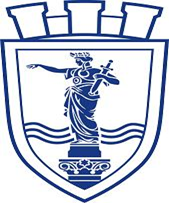                              ОБЩИНА РУСЕгр. Русе, пл. Свобода 6, Телефон: 00359 82 881 656; 00359 82 881 725 , факс: 00359 82 834 413, www.ruse-bg.eu, mayor@ruse-bg.eu Профил на купувача: http://ruse-bg.eu/bg/zop2016/586/index.htmlСградаРЗП, кв.м.Блок „Изола планина“, входове А, Б и В, ул. „Изола планина“ №11, гр. Русе5 060,40Блок „Елба“, входове А и Б, ул. „Мала планина“ №14, гр. Русе7 535,00Блок „Шейново“, входове А, Б, В, Г и Д, ул. „Шейново“ №9, ж.к. „Възраждане“, гр. Русе9 646,50Блок „Чинар“, входове В, Г, Д и Е, ул. „Рени“ №6, ж.к. „Изток“, гр. Русе7 580,50